¡Exprésate!Page 45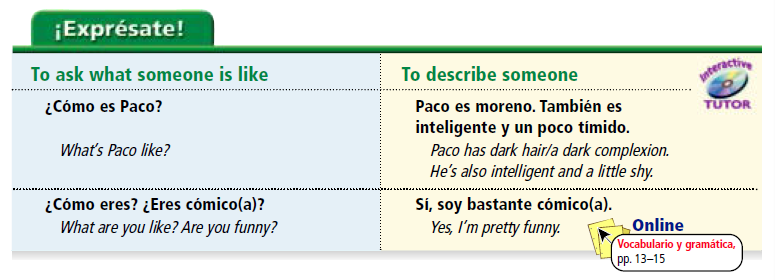 ¡Exprésate!Page 47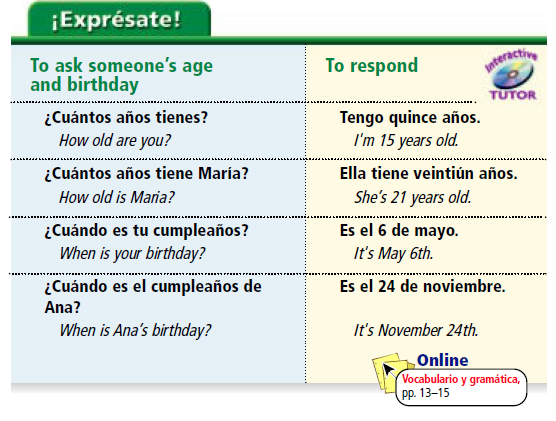 ¡Exprésate!Page 57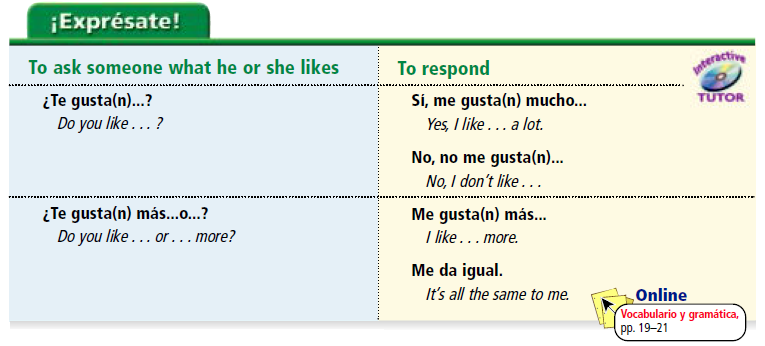 ¡Exprésate!Page 58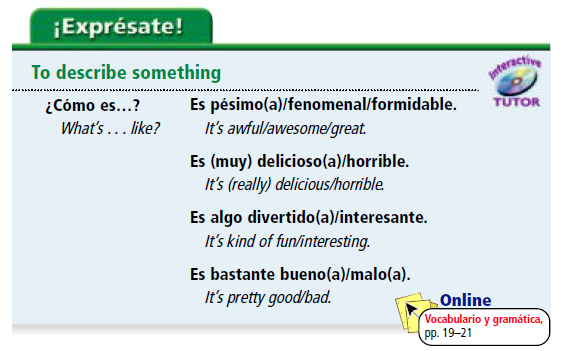 